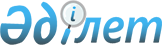 "2020-2022 жылдарға арналған облыстық бюджет туралы" Жамбыл облыстық мәслихатының 2019 жылғы 12 желтоқсандағы №41-3 шешіміне өзгерістер енгізу туралыЖамбыл облыстық мәслихатының 2020 жылғы 30 наурыздағы № 44-2 шешімі. Жамбыл облысының Әділет департаментінде 2020 жылғы 4 сәуірде № 4540 болып тіркелді
      Қазақстан Республикасының 2008 жылғы 4 желтоқсандағы Бюджет кодексінің 106 бабына сәйкес облыстық мәслихат ШЕШІМ ҚАБЫЛДАДЫ:
      1. "2020-2022 жылдарға арналған облыстық бюджет туралы" Жамбыл облыстық мәслихатының 2019 жылғы 12 желтоқсандағы №41-3 шешіміне (Нормативтік құқықтық актілерді мемлекеттік тіркеу тізілімінде №4449 болып тіркелген, Қазақстан Республикасы нормативтік құқықтық актілерінің эталондық бақылау банкінде электрондық түрде 2019 жылғы 23 желтоқсанда жарияланған) келесі өзгерістер енгізілсін:
      1 тармақта:
      1) тармақшадағы:
      "305 996 674" сандары "305 467 483" сандарымен ауыстырылсын;
      "276 141 841" сандары "275 612 650" сандарымен ауыстырылсын;
      2) тармақшадағы: 
      "305 681 902" сандары "311 633 190" сандарымен ауыстырылсын;
      3) тармақшадағы: 
      "4 645 850" сандары "47 401 447" сандарымен ауыстырылсын;
      5) тармақшадағы: 
      "-4 331 078" сандары "-53 567 154" сандарымен ауыстырылсын;
      6) тармақшадағы: 
      "4 331 078" сандары "53 567 154" сандарымен ауыстырылсын.
      Аталған шешімнің 1 қосымшасы осы шешімнің қосымшасына сәйкес жаңа редакцияда мазмұндалсын.
      2. Осы шешімнің орындалуына бақылау алтыншы шақырылған облыстық мәслихаттың экономика, бюджет, салық және жергілікті өзін-өзі басқару мәселелері жөніндегі тұрақты комиссиясына жүктелсін.
      3. Осы шешім әділет органдарында мемлекеттік тіркеуден өткен күннен бастап күшіне енеді және 2020 жылдың 1 қаңтарынан қолданысқа енгізіледі. 2020 жылға арналған облыстық бюджет
					© 2012. Қазақстан Республикасы Әділет министрлігінің «Қазақстан Республикасының Заңнама және құқықтық ақпарат институты» ШЖҚ РМК
				
      Жамбыл облыстық мәслихатының 

      сессия төрағасы 

А. Едильбаев

      Жамбыл облыстық 

      мәслихатының хатшысы 

Б. Карашолаков
Жамбыл облыстық
мәслихатының 2019 жылғы 
12 желтоқсандағы № 41-3 
шешіміне 1 қосымша
Санаты
Санаты
Санаты
Атауы
Сомасы, мың теңге
Сыныбы
Сыныбы
Сыныбы
Сомасы, мың теңге
Ішкі сыныбы
Ішкі сыныбы
1
2
3
I. Кірістер
305 467 483
1
Салықтық түсімдер
28 357 113
01
Табыс салығы 
14 292 129
1
Корпоративтік табыс салығы
1 494 736
2
Жеке табыс салығы
12 797 393
03
Әлеуметтiк салық 
10 960 106
1
Әлеуметтік салық 
10 960 106
05
Тауарларға, жұмыстарға және қызметтерге салынатын iшкi салықтар 
3 104 878
3
Табиғи және басқа да ресурстарды пайдаланғаны үшiн түсетiн түсiмдер
3 104 878
2
Салықтық емес түсiмдер
1 197 720
01
Мемлекеттік меншіктен түсетін кірістер
132 820
1
Мемлекеттік кәсіпорындардың таза кірісі бөлігінің түсімдері
26 200
3
Мемлекет меншігіндегі акциялардың мемлекеттік пакеттеріне дивидендтер
5 000
4
Мемлекет меншігінде тұрған, заңды тұлғалардағы қатысу үлесіне кірістер
900
5
Мемлекет меншігіндегі мүлікті жалға беруден түсетін кірістер
53 000
7
Мемлекеттік бюджеттен берілген кредиттер бойынша сыйақылар
47 720
04
Мемлекеттік бюджеттен қаржыландырылатын, сондай-ақ Қазақстан Республикасы Ұлттық Банкінің бюджетінен (шығыстар сметасынан) қамтылатын және қаржыландырылатын мемлекеттік мекемелер салатын айыппұлдар, өсімпұлдар, санкциялар, өндіріп алулар
600 900
1
Мұнай секторы ұйымдарынан және Жәбірленушілерге өтемақы қорына түсетін түсімдерді қоспағанда, мемлекеттік бюджеттен қаржыландырылатын, сондай-ақ Қазақстан Республикасы Ұлттық Банкінің бюджетінен (шығыстар сметасынан) қамтылатын және қаржыландырылатын мемлекеттік мекемелер салатын айыппұлдар, өсімпұлдар, санкциялар, өндіріп алулар
600 900
06
Басқа да салықтық емес түсiмдер 
464 000
1
Басқа да салықтық емес түсiмдер 
464 000
3
Негізгі капиталды сатудан түсетін түсімдер
300 000
01
Мемлекеттік мекемелерге бекітілген мемлекеттік мүлікті сату
300 000
1
Мемлекеттік мекемелерге бекітілген мемлекеттік мүлікті сату
300 000
4
Трансферттердің түсімдері
275 612 650
01
Төмен тұрған мемлекеттiк басқару органдарынан трансферттер 
115 540
2
Аудандық (облыстық маңызы бар қалалардың) бюджеттерден трансферттер
115 540
02
Мемлекеттiк басқарудың жоғары тұрған органдарынан түсетiн трансферттер
275 497 110
1
Республикалық бюджеттен түсетiн трансферттер 
275 497 110
Функционалдық топ Атауы
Функционалдық топ Атауы
Функционалдық топ Атауы
Функционалдық топ Атауы
Сомасы, мың теңге
Бюджеттік бағдарламалардың әкiмшiсi 
Бюджеттік бағдарламалардың әкiмшiсi 
Бюджеттік бағдарламалардың әкiмшiсi 
Сомасы, мың теңге
Бағдарлама
Бағдарлама
1
2
3
II. Шығындар
311 633 190
01
Жалпы сипаттағы мемлекеттiк қызметтер 
2 005 696
110
Облыс мәслихатының аппараты
74 620
001
Облыс мәслихатының қызметін қамтамасыз ету жөніндегі қызметтер
64 220
003
Мемлекеттік органның күрделі шығыстары
10 400
120
Облыс әкімінің аппараты
1 292 976
001
Облыс әкімінің қызметін қамтамасыз ету жөніндегі қызметтер
1 135 908
007
Ведомстволық бағыныстағы мемлекеттік мекемелер мен ұйымдардың күрделі шығыстары
10 782
009
Аудандық маңызы бар қалалардың, ауылдардың, кенттердің, ауылдық округтердің әкімдерін сайлауды қамтамасыз ету және өткізу
9 466
013
Облыс Қазақстан халқы Ассамблеясының қызметін қамтамасыз ету
136 820
282
Облыстың тексеру комиссиясы
267 368
001
Облыстың тексеру комиссиясының қызметін қамтамасыз ету жөніндегі қызметтер 
266 507
003
Мемлекеттік органның күрделі шығыстары
861
257
Облыстың қаржы басқармасы
128 187
001
Жергілікті бюджетті атқару және коммуналдық меншікті басқару саласындағы мемлекеттік саясатты іске асыру жөніндегі қызметтер
121 055
009
Жекешелендіру, коммуналдық меншікті басқару, жекешелендіруден кейінгі қызмет және осыған байланысты дауларды реттеу
2 555
013
Мемлекеттік органның күрделі шығыстары
4 577
258
Облыстың экономика және бюджеттік жоспарлау басқармасы
116 104
001
Экономикалық саясатты, мемлекеттік жоспарлау жүйесін қалыптастыру мен дамыту саласындағы мемлекеттік саясатты іске асыру жөніндегі қызметтер
108 424
005
Мемлекеттік органның күрделі шығыстары
7 680
269
Облыстың дін істері басқармасы
126 441
001
Жергілікті деңгейде дін істер саласындағы мемлекеттік саясатты іске асыру жөніндегі қызметтер
33 035
005
Өңірде діни ахуалды зерделеу және талдау
93 406
02
Қорғаныс
426 182
120
Облыс әкімінің аппараты
90 967
010
Жалпыға бірдей әскери міндетті атқару шеңберіндегі іс-шаралар
24 949
011
Аумақтық қорғанысты даярлау және облыс ауқымдағы аумақтық қорғаныс
66 018
271
Облыстың құрылыс басқармасы
2 000
002
Жұмылдыру дайындығы мен төтенше жағдайлардың объектілерін дамыту
2 000
287
Облыстық бюджеттен қаржыландырылатын табиғи және техногендік сипаттағы төтенше жағдайлар, азаматтық қорғаныс саласындағы уәкілетті органдардың аумақтық органы
333 215
002
Аумақтық органның және ведомстволық бағынысты мемлекеттік мекемелерінің күрделі шығыстары
283 709
004
Облыс ауқымдағы төтенше жағдайлардың алдын алу және оларды жою
49 506
03
Қоғамдық тәртіп, қауіпсіздік, құқықтық, сот, қылмыстық-атқару қызметі
9 143 524
252
Облыстық бюджеттен қаржыландырылатын атқарушы ішкі істер органы
8 821 619
001
Облыс аумағында қоғамдық тәртіптті және қауіпсіздікті сақтауды қамтамасыз ету саласындағы мемлекеттік саясатты іске асыру жөніндегі қызметтер
7 448 492
003
Қоғамдық тәртіпті қорғауға қатысатын азаматтарды көтермелеу 
1 254
006
Мемлекеттік органның күрделі шығыстары
1 371 873
271
Облыстың құрылыс басқармасы
321 905
003
Ішкі істер органдарының объектілерін дамыту
321 905
04
Бiлiм беру
52 836 269
261
Облыстың білім басқармасы
3 991 254
003
Арнайы білім беретін оқу бағдарламалары бойынша жалпы білім беру
2 237 136
006
Мамандандырылған білім беру ұйымдарында дарынды балаларға жалпы білім беру
1 754 118
271
Облыстың құрылыс басқармасы
7 450 933
069
Қосымша білім беру объектілерін салу және реконструкциялау
205 078
079
Аудандық (облыстық маңызы бар қалалардың) бюджеттеріне бастауыш, негізгі орта және жалпы орта білім беру объектілерін салуға және реконструкциялауға берілетін нысаналы даму трансферттерi
6 798 071
086
Бастауыш, негізгі орта және жалпы орта білім беру объектілерін салу және реконструкциялау
447 784
285
Облыстың дене шынықтыру және спорт басқармасы
2 198 712
006
Балалар мен жасөспірімдерге спорт бойынша қосымша білім беру
1 863 283
007
Мамандандырылған бiлiм беру ұйымдарында спорттағы дарынды балаларға жалпы бiлiм беру
335 429
253
Облыстың денсаулық сақтау басқармасы
556 862
043
Техникалық және кәсіптік, орта білімнен кейінгі білім беру ұйымдарында мамандар даярлау
556 862
261
Облыстың білім басқармасы
8 118 517
024
Техникалық және кәсіптік білім беру ұйымдарында мамандар даярлау
8 118 517
271
Облыстың құрылыс басқармасы
81 877
099
Техникалық және кәсіптік, орта білімнен кейінгі білім беру объектілерін салу және реконструкциялау
81 877
253
Облыстың денсаулық сақтау басқармасы
85 991
003
Кадрлардың біліктілігін арттыру және оларды қайта даярлау
85 991
253
Облыстың денсаулық сақтау басқармасы
8 971
057
Жоғары, жоғары оқу орнынан кейінгі білімі бар мамандар даярлау және білім алушыларға әлеуметтік қолдау көрсету
8 971
261
Облыстың білім басқармасы
449 972
057
Жоғары, жоғары оқу орнынан кейінгі білімі бар мамандар даярлау және білім алушыларға әлеуметтік қолдау көрсету
449 972
261
Облыстың білім басқармасы
29 893 180
001
Жергілікті деңгейде білім беру саласындағы мемлекеттік саясатты іске асыру жөніндегі қызметтер
127 727
004
Облыстық мемлекеттік білім беру мекемелерінде білім беру жүйесін ақпараттандыру
221 585
005
Облыстық мемлекеттік білім беру мекемелер үшін оқулықтар мен оқу-әдiстемелiк кешендерді сатып алу және жеткізу
62 094
007
Облыстық ауқымда мектеп олимпиадаларын, мектептен тыс іс-шараларды және конкурстар өткізу
400 126
011
Балалар мен жасөспірімдердің психикалық денсаулығын зерттеу және халыққа психологиялық-медициналық-педагогикалық консультациялық көмек көрсету
169 482
012
Дамуында проблемалары бар балалар мен жасөспірімдердің оңалту және әлеуметтік бейімдеу
80 027
019
Облыстық мемлекеттік білім беру мекемелеріне жұмыстағы жоғары көрсеткіштері үшін гранттар беру
34 000
029
Әдістемелік жұмыс
80 874
067
Ведомстволық бағыныстағы мемлекеттік мекемелер мен ұйымдардың күрделі шығыстары
2 672 545
113
Төменгі тұрған бюджеттерге берілетін нысаналы ағымдағы трансферттер
26 044 720
05
Денсаулық сақтау
11 279 900
253
Облыстың денсаулық сақтау басқармасы
1 144 914
006
Ана мен баланы қорғау жөніндегі көрсетілетін қызметтер
281 069
007
Салауатты өмір салтын насихаттау
140 060
041
Облыстардың жергілікті өкілдік органдарының шешімі бойынша тегін медициналық көмектің кепілдік берілген көлемімен қосымша қамтамасыз ету
562 603
042
Медициналық ұйымның сот шешімі негізінде жүзеге асырылатын жыныстық құмарлықты төмендетуге арналған іс-шараларды жүргізу
802
050
Қаржы лизингі шарттарында сатып алынған санитариялық көлік бойынша лизинг төлемдерін өтеу
160 380
271
Облыстың құрылыс басқармасы
4 292 215
038
Деңсаулық сақтау объектілерін салу және реконструкциялау
4 292 215
253
Облыстың денсаулық сақтау басқармасы
2 364 891
027
Халыққа иммундық профилактика жүргізу үшін вакциналарды және басқа медициналық иммундық биологиялық препараттарды орталықтандырылған сатып алу және сақтау
2 364 891
253
Облыстың денсаулық сақтау басқармасы
148 229
039
Республикалық бюджет қаражаты есебінен көрсетілетін көмекті қоспағанда ауылдық денсаулық сақтау субъектілерінің амбулаториялық-емханалық қызметтерді және медициналық қызметтерді көрсетуі және Сall-орталықтардың қызмет көрсетуі
148 229
253
Облыстың денсаулық сақтау басқармасы
49 551
029
Облыстық арнайы медициналық жабдықтау базалары
49 551
253
Облыстың денсаулық сақтау басқармасы
3 280 100
001
Жергілікті деңгейде денсаулық сақтау саласындағы мемлекеттік саясатты іске асыру жөніндегі қызметтер
125 439
008
Қазақстан Республикасында ЖИТС профилактикасы және оған қарсы күрес жөніндегі іс-шараларды іске асыру
241 082
016
Азаматтарды елді мекеннен тыс жерлерде емделу үшін тегін және жеңілдетілген жол жүрумен қамтамасыз ету
31 266
018
Денсаулық сақтау саласындағы ақпараттық талдамалық қызметтер
109 765
023
Ауылдық жерлерге жұмыс істеуге жіберілген медициналық және фармацевтикалық қызметкерлерді әлеуметтік қолдау
51 200
028
Жаңадан іске қосылатын денсаулық сақтау объектілерін күтіп-ұстау
7 173
033
Медициналық денсаулық сақтау ұйымдарының күрделі шығыстары
2 584 899
113
Төменгі тұрған бюджеттерге берілетін нысаналы ағымдағы трансферттер
129 276
06
Әлеуметтiк көмек және әлеуметтiк қамсыздандыру
15 215 447
256
Облыстың жұмыспен қамтуды үйлестіру және әлеуметтік бағдарламалар басқармасы
11 475 988
002
Жалпы үлгідегі медициналық-әлеуметтік мекемелерде (ұйымдарда), арнаулы әлеуметтік қызметтер көрсету орталықтарында, әлеуметтік қызмет көрсету орталықтарында қарттар мен мүгедектерге арнаулы әлеуметтік қызметтер көрсету
885 617
005
Мемлекеттік атаулы әлеуметтік көмек
8 730 254
013
Психоневрологиялық медициналық-әлеуметтік мекемелерде (ұйымдарда), арнаулы әлеуметтік қызметтер көрсету орталықтарында, әлеуметтік қызмет көрсету орталықтарында психоневрологиялық аурулармен ауыратын мүгедектер үшін арнаулы әлеуметтік қызметтер көрсету
978 125
014
Оңалту орталықтарында қарттарға, мүгедектерге, оның ішінде мүгедек балаларға арнаулы әлеуметтік қызметтер көрсету 
510 631
015
Балалар психоневрологиялық медициналық-әлеуметтік мекемелерінде (ұйымдарда), арнаулы әлеуметтік қызметтер көрсету орталықтарында, әлеуметтік қызмет көрсету орталықтарында психоневрологиялық патологиялары бар мүгедек балалар үшін арнаулы әлеуметтік қызметтер көрсету
366 602
084
Ұлы Отан соғысындағы Жеңістің 75-жылдығына арналған мерекелік іс-шараларды өткізу
4 759
261
Облыстың білім басқармасы
371 272
015
Жетiм балаларды, ата-анасының қамқорлығынсыз қалған балаларды әлеуметтік қамсыздандыру
371 272
256
Облыстың жұмыспен қамтуды үйлестіру және әлеуметтік бағдарламалар басқармасы
227 184
003
Мүгедектерге әлеуметтік қолдау
227 184
256
Облыстың жұмыспен қамтуды үйлестіру және әлеуметтік бағдарламалар басқармасы
3 029 422
001
Жергілікті деңгейде жұмыспен қамтуды қамтамасыз ету және халық үшін әлеуметтік бағдарламаларды іске асыру саласында мемлекеттік саясатты іске асыру жөніндегі қызметтер
92 958
018
Үкіметтік емес ұйымдарда мемлекеттік әлеуметтік тапсырысты орналастыру
121 963
019
Нәтижелі жұмыспен қамтуды және жаппай кәсіпкерлікті дамытудың 2017 – 2021 жылдарға арналған "Еңбек" мемлекеттік бағдарламасы шеңберінде еңбек нарығын дамытуға бағытталған, ағымдағы іс-шараларды іске асыру
2 293
028
Күш көрсету немесе күш көрсету қауіпі салдарынан қиын жағдайларға тап болған тәуекелдер тобындағы адамдарға қызметтер
69 780
044
Жергілікті деңгейде көші-қон іс-шараларын іске асыру
3 593
046
Қазақстан Республикасында мүгедектердің құқықтарын қамтамасыз етуге және өмір сүру сапасын жақсарту
620 652
053
Кохлеарлық импланттарға дәлдеп сөйлеу процессорларын ауыстыру және келтіру бойынша қызмет көрсету
45 150
067
Ведомстволық бағыныстағы мемлекеттік мекемелер мен ұйымдардың күрделі шығыстары
206 009
113
Төменгі тұрған бюджеттерге берілетін нысаналы ағымдағы трансферттер
1 867 024
263
Облыстың ішкі саясат басқармасы
48 535
077
Қазақстан Республикасында мүгедектердің құқықтарын қамтамасыз етуге және өмір сүру сапасын жақсарту
48 535
270
Облыстың еңбек инспекциясы бойынша басқармасы
63 046
001
Жергілікті деңгейде еңбек қатынасын реттеу саласындағы мемлекеттік саясатты іске асыру жөніндегі қызметтер
62 846
003
Мемлекеттік органның күрделі шығыстары
200
07
Тұрғын үй-коммуналдық шаруашылық
23 825 642
271
Облыстың құрылыс басқармасы
11 008 811
014
Аудандық (облыстық маңызы бар қалалардың) бюджеттеріне коммуналдық тұрғын үй қорының тұрғын үйін салуға және (немесе) реконструкциялауға берілетін нысаналы даму трансферттері
6 113 159
027
Аудандық (облыстық маңызы бар қалалардың) бюджеттеріне инженерлік-коммуникациялық инфрақұрылымды дамытуға және (немесе) жайластыруға берілетін нысаналы даму трансферттері
4 895 652
279
Облыстың энергетика және тұрғын үй-коммуналдық шаруашылық басқармасы
12 816 831
001
Жергілікті деңгейде энергетика және тұрғын үй-коммуналдық шаруашылық саласындағы мемлекеттік саясатты іске асыру жөніндегі қызметтер
85 529
005
Мемлекеттік органның күрделі шығыстары
79 594
010
Аудандық (облыстық маңызы бар қалалардың) бюджеттеріне сумен жабдықтау және су бұру жүйелерін дамытуға берілетін нысаналы даму трансферттері
1 783 622
030
Аудандық (облыстық маңызы бар қалалардың) бюджеттеріне елді мекендерді сумен жабдықтау және су бұру жүйелерін дамытуға берілетін нысаналы даму трансферттері
8 890 389
113
Төменгі тұрған бюджеттерге берілетін нысаналы ағымдағы трансферттер
1 047 600
114
Төменгі тұрған бюджеттерге берілетін нысаналы даму трансферттері 
930 097
08
Мәдениет, спорт, туризм және ақпараттық кеңістiк
9 335 554
271
Облыстың құрылыс басқармасы
183 027
016
Мәдениет объектілерін дамыту
183 027
273
Облыстың мәдениет, архивтер және құжаттама басқармасы
1 533 939
005
Мәдени-демалыс жұмысын қолдау
357 822
007
Тарихи-мәдени мұраны сақтауды және оған қолжетімділікті қамтамасыз ету
351 310
008
Театр және музыка өнерін қолдау
824 807
271
Облыстың құрылыс басқармасы
1 148 772
017
Cпорт объектілерін дамыту
1 148 772
285
Облыстың дене шынықтыру және спорт басқармасы
3 871 315
001
Жергілікті деңгейде дене шынықтыру және спорт саласында мемлекеттік саясатты іске асыру жөніндегі қызметтер
50 678
002
Облыстық деңгейде спорт жарыстарын өткізу
188 274
003
Әр түрлі спорт түрлері бойынша облыстың құрама командаларының мүшелерін дайындау және республикалық және халықаралық спорт жарыстарына қатысуы
3 368 196
032
Ведомстволық бағыныстағы мемлекеттік мекемелер мен ұйымдардың күрделі шығыстары
240 951
113
Төменгі тұрған бюджеттерге берілетін нысаналы ағымдағы трансферттер
23 216
263
Облыстың ішкі саясат басқармасы
664 485
007
Мемлекеттік ақпараттық саясат жүргізу жөніндегі қызметтер
664 485
264
Облыстың тілдерді дамыту басқармасы
159 705
001
Жергілікті деңгейде тілдерді дамыту саласындағы мемлекеттік саясатты іске асыру жөніндегі қызметтер
31 964
002
Мемлекеттiк тiлдi және Қазақстан халқының басқа да тiлдерін дамыту
127 741
273
Облыстың мәдениет, архивтер және құжаттама басқармасы
627 489
009
Облыстық кiтапханалардың жұмыс iстеуiн қамтамасыз ету
219 885
010
Архив қорының сақталуын қамтамасыз ету
407 604
284
Облыстың туризм басқармасы
168 631
001
Жергілікті деңгейде туризм саласында мемлекеттік саясатты іске асыру жөніндегі қызметтер 
93 261
004
Туристік қызметті реттеу
75 250
032
Ведомстволық бағыныстағы мемлекеттік мекемелер мен ұйымдардың күрделі шығыстары
120
263
Облыстың ішкі саясат басқармасы
247 737
001
Жергілікті деңгейде мемлекеттік ішкі саясатты іске асыру жөніндегі қызметтер
245 984
005
Мемлекеттік органның күрделі шығыстары
1 370
032
Ведомстволық бағыныстағы мемлекеттік мекемелер мен ұйымдардың күрделі шығыстары
383
273
Облыстың мәдениет, архивтер және құжаттама басқармасы
604 904
001
Жергiлiктi деңгейде мәдениет және архив ісін басқару саласындағы мемлекеттік саясатты іске асыру жөніндегі қызметтер
60 805
003
Мемлекеттік органның күрделі шығыстары
670
032
Ведомстволық бағыныстағы мемлекеттік мекемелер мен ұйымдардың күрделі шығыстары
51 021
113
Төменгі тұрған бюджеттерге берілетін нысаналы ағымдағы трансферттер
492 408
283
Облыстың жастар саясаты мәселелерi жөніндегі басқармасы
125 550
001
Жергілікті деңгейде жастар саясатын іске асыру жөніндегі қызметтер
87 207
003
Мемлекеттік органның күрделі шығыстары
74
005
Жастар саясаты саласында іс-шараларды іске асыру
38 198
032
Ведомстволық бағыныстағы мемлекеттік мекемелер мен ұйымдардың күрделі шығыстары
71
09
Отын-энергетика кешенi және жер қойнауын пайдалану
13 516 162
279
Облыстың энергетика және тұрғын үй-коммуналдық шаруашылық басқармасы
865 441
007
Жылу-энергетикалық жүйені дамыту
865 441
279
Облыстың энергетика және тұрғын үй-коммуналдық шаруашылық басқармасы
12 650 721
071
Газ тасымалдау жүйесін дамыту 
12 650 721
10
Ауыл, су, орман, балық шаруашылығы, ерекше қорғалатын табиғи аумақтар, қоршаған ортаны және жануарлар дүниесін қорғау, жер қатынастары
19 550 110
255
Облыстың ауыл шаруашылығы басқармасы
17 017 435
001
Жергілікті деңгейде ауыл шаруашылығы саласындағы мемлекеттік саясатты іске асыру жөніндегі қызметтер
175 632
002
Тұқым шаруашылығын дамытуды субсидиялау
600 000
003
Мемлекеттік органның күрделі шығыстары
968
006
Басым дақылдардың өндірісін субсидиялау
1 560 111
008
Cаны зиян тигізудің экономикалық шегінен жоғары зиянды және аса қауіпті зиянды организмдерге, карантинді объектілерге қарсы өңдеулер жүргізуге арналған пестицидтердің, биоагенттердiң (энтомофагтардың) құнын субсидиялау
6 710
010
Жеке және заңды тұлғаларға жеміс дақылдарының бактериялық күйігін жұқтырған жойылған жеміс-жидек дақылдарын отырғызу мен өсіру шығындарын өтеу
22 969
018
Пестицидтерді залалсыздандыру
1 814
029
Ауыл шаруашылық дақылдарының зиянды организмдеріне қарсы күрес жөніндегі іс- шаралар
15 300
045
Тұқымдық және көшет отырғызылатын материалдың сорттық және себу сапаларын анықтау
60 000
046
Тракторларды, олардың тіркемелерін, өздігінен жүретін ауыл шаруашылығы, мелиоративтік және жол-құрылыс машиналары мен тетіктерін мемлекеттік есепке алуға және тіркеу
500
047
Тыңайтқыштар (органикалықтарды қоспағанда) құнын субсидиялау
1 000 000
050
Инвестициялар салынған жағдайда агроөнеркәсіптік кешен субъектісі көтерген шығыстардың бөліктерін өтеу
4 380 997
053
Мал шаруашылығы өнімдерінің өнімділігін және сапасын арттыруды, асыл тұқымды мал шаруашылығын дамытуды субсидиялау
5 466 071
054
Агроөнеркәсіптік кешен саласындағы дайындаушы ұйымдарға есептелген қосылған құн салығы шегінде бюджетке төленген қосылған құн салығының сомасын субсидиялау
120 000
055
Агроөнеркәсіптік кешен субъектілерін қаржылық сауықтыру жөніндегі бағыт шеңберінде кредиттік және лизингтік міндеттемелер бойынша пайыздық мөлшерлемені субсидиялау
98 053
056
Ауыл шаруашылығы малын, техниканы және технологиялық жабдықты сатып алуға кредит беру, сондай-ақ лизинг кезінде сыйақы мөлшерлемесін субсидиялау
2 664 986
057
Мал шаруашылығы саласында терең қайта өңдеуден өткізілетін өнімдерді өндіру үшін ауыл шаруашылығы өнімін сатып алуға жұмсайтын өңдеуші кәсіпорындардың шығындарын субсидиялау
706 600
059
Ауыл шаруашылығы кооперативтерінің тексеру одақтарының ауыл шаруашылығы кооперативтерінің ішкі аудитін жүргізуге арналған шығындарын субсидиялау
5 000
060
Нәтижелі жұмыспен қамтуды және жаппай кәсіпкерлікті дамытудың 2017 – 2021 жылдарға арналған "Еңбек" мемлекеттік бағдарламасы шеңберінде микрокредиттерді ішінара кепілдендіру
100 000
061
Нәтижелі жұмыспен қамтуды және жаппай кәсіпкерлікті дамытудың 2017 – 2021 жылдарға арналған "Еңбек" мемлекеттік бағдарламасы шеңберінде микроқаржы ұйымдарының операциялық шығындарын субсидиялау
31 724
719
Облыстың ветеринария басқармасы
362 231
001
Жергілікті деңгейде ветеринария саласындағы мемлекеттік саясатты іске асыру жөніндегі қызметтер
42 117
003
Мемлекеттік органның күрделі шығыстары
290
028
Уақытша сақтау пунктына ветеринариялық препараттарды тасымалдау бойынша қызметтер
2 500
030
Жануарлардың энзоотиялық ауруларының профилактикасы мен диагностикасына арналған ветеринариялық препараттарды, олардың профилактикасы мен диагностикасы жөніндегі қызметтерді орталықтандырып сатып алу, оларды сақтауды және тасымалдауды (жеткізуді) ұйымдастыру
238 840
113
Төменгі тұрған бюджеттерге берілетін нысаналы ағымдағы трансферттер
78 484
254
Облыстың табиғи ресурстар және табиғат пайдалануды реттеу басқармасы
157 411
003
Коммуналдық меншіктегі су шаруашылығы құрылыстарының жұмыс істеуін қамтамасыз ету
73 359
004
Ерекше авариялы су шаруашылығы құрылыстары мен гидромелиорациялық жүйелердi қалпына келтiру
84 052
254
Облыстың табиғи ресурстар және табиғат пайдалануды реттеу басқармасы
1 582 617
005
Ормандарды сақтау, қорғау, молайту және орман өсiру
1 575 617
006
Жануарлар дүниесін қорғау 
7 000
255
Облыстың ауыл шаруашылығы басқармасы
5 000
034
Тауарлық балық өсіру өнімділігі мен сапасын арттыруды субсидиялау
5 000
254
Облыстың табиғи ресурстар және табиғат пайдалануды реттеу басқармасы
329 415
001
Жергілікті деңгейде қоршаған ортаны қорғау саласындағы мемлекеттік саясатты іске асыру жөніндегі қызметтер
76 527
008
Қоршаған ортаны қорғау бойынша іс-шаралар 
41 013
013
Мемлекеттік органның күрделі шығыстары
2 185
032
Ведомстволық бағыныстағы мемлекеттік мекемелер мен ұйымдардың күрделі шығыстары
209 690
251
Облыстың жер қатынастары басқармасы
53 304
001
Облыс аумағында жер қатынастарын реттеу саласындағы мемлекеттік саясатты іске асыру жөніндегі қызметтер 
53 161
010
Мемлекеттік органның күрделі шығыстары
143
725
Облыстың жердiң пайдаланылуы мен қорғалуын бақылау басқармасы
42 697
001
Жергілікті деңгейде жердiң пайдаланылуы мен қорғалуын бақылау саласындағы мемлекеттік саясатты іске асыру жөніндегі қызметтер
42 634
003
Мемлекеттік органның күрделі шығыстары
63
11
Өнеркәсіп, сәулет, қала құрылысы және құрылыс қызметі
1 277 655
271
Облыстың құрылыс басқармасы
857 030
001
Жергілікті деңгейде құрлыс саласындағы мемлекеттік саясатты іске асыру жөніндегі қызметтер
59 492
114
Төменгі тұрған бюджеттерге берілетін нысаналы даму трансферттері
797 538
272
Облыстың сәулет және қала құрылысы басқармасы
379 598
001
Жергілікті деңгейде сәулет және қала құрылысы саласындағы мемлекеттік саясатты іске асыру жөніндегі қызметтер
221 828
002
Қала құрылысын дамытудың кешенді схемаларын және елді мекендердің бас жоспарларын әзірлеу
157 770
724
Облыстың мемлекеттік сәулет-құрылыс бақылауы басқармасы
41 027
001
Жергілікті деңгейде мемлекеттік сәулет-құрылыс бақылау саласындағы мемлекеттік саясатты іске асыру жөніндегі қызметтер
41 027
12
Көлiк және коммуникация
11 306 618
268
Облыстың жолаушылар көлігі және автомобиль жолдары басқармасы
7 691 311
002
Көлік инфрақұрылымын дамыту
3 327 370
003
Автомобиль жолдарының жұмыс істеуін қамтамасыз ету
550 000
025
Облыстық автомобиль жолдарын және елді-мекендердің көшелерін күрделі және орташа жөндеу
128 636
028
Көлiк инфрақұрылымының басым жобаларын іске асыру
3 685 305
268
Облыстың жолаушылар көлігі және автомобиль жолдары басқармасы
3 615 307
001
Жергілікті деңгейде көлік және коммуникация саласындағы мемлекеттік саясатты іске асыру жөніндегі қызметтер
67 174
005
Әлеуметтiк маңызы бар ауданаралық (қалааралық) қатынастар бойынша жолаушылар тасымалын субсидиялау
315 340
011
Мемлекеттік органның күрделі шығыстары
2 720
113
Төменгі тұрған бюджеттерге берілетін нысаналы ағымдағы трансферттер
2 789 791
114
Төменгі тұрған бюджеттерге берілетін нысаналы даму трансферттері
440 282
13
Басқалар
13 994 102
266
Облыстың кәсіпкерлік және индустриалдық-инновациялық даму басқармасы
1 039 079
005
"Бизнестің жол картасы - 2025" бизнесті қолдау мен дамытудың мемлекеттік бағдарламасы шеңберінде жеке кәсіпкерлікті қолдау
171 000
008
Кәсіпкерлік қызметті қолдау 
153 738
010
"Бизнестің жол картасы - 2025" бизнесті қолдау мен дамытудың мемлекеттік бағдарламасы шеңберінде кредиттер бойынша пайыздық мөлшерлемені субсидиялау
500 000
011
"Бизнестің жол картасы - 2025" бизнесті қолдау мен дамытудың мемлекеттік бағдарламасы шеңберінде шағын және орта бизнеске кредиттерді ішінара кепілдендіру
126 000
027
Нәтижелі жұмыспен қамтуды және жаппай кәсіпкерлікті дамытудың 2017 – 2021 жылдарға арналған "Еңбек" мемлекеттік бағдарламасы шеңберінде микрокредиттерді ішінара кепілдендіру
88 341
279
Облыстың энергетика және тұрғын үй-коммуналдық шаруашылық басқармасы
644 878
024
"Бизнестің жол картасы-2025" бизнесті қолдау мен дамытудың мемлекеттік бағдарламасы шеңберінде индустриялық инфрақұрылымды дамыту
358 527
052
Аудандық (облыстық маңызы бар қалалардың) бюджеттеріне "Бизнестің жол картасы-2020" бизнесті қолдау мен дамытудың мемлекеттік бағдарламасы шеңберінде индустриялық инфрақұрылымды дамытуға берiлетiн нысаналы даму трансферттерi
286 351
253
Облыстың денсаулық сақтау басқармасы
138 059
096
Мемлекеттік-жекешелік әріптестік жобалар бойынша мемлекеттік міндеттемелерді орындау
138 059
257
Облыстың қаржы басқармасы
2 597 097
012
Облыстық жергілікті атқарушы органының резервi
2 597 097
258
Облыстың экономика және бюджеттік жоспарлау басқармасы
9 079 637
003
Жергілікті бюджеттік инвестициялық жобалардың техникалық-экономикалық негіздемелерін және мемлекеттік-жекешелік әріптестік жобалардың, оның ішінде концессиялық жобалардың конкурстық құжаттамаларын әзірлеу немесе түзету, сондай-ақ қажетті сараптамаларын жүргізу, мемлекеттік-жекешелік әріптестік жобаларды, оның ішінде концессиялық жобаларды консультациялық сүйемелдеу
9 079 637
266
Облыстың кәсіпкерлік және индустриалдық-инновациялық даму басқармасы
80 426
001
Жергілікті деңгейде кәсіпкерлік және индустриалдық-инновациялық қызметті дамыту саласындағы мемлекеттік саясатты іске асыру жөніндегі қызметтер
77 458
003
Мемлекеттік органның күрделі шығыстары
2 968
271
Облыстың құрылыс басқармасы
414 926
085
Шағын және моноқалалардағы бюджеттік инвестициялық жобаларды іске асыру
370 924
097
"Ауыл-Ел бесігі" жобасы шеңберінде ауылдық елді мекендердегі әлеуметтік және инженерлік инфрақұрылымдарды дамыту
44 002
14
Борышқа қызмет көрсету
46 192
257
Облыстың қаржы басқармасы
46 192
004
Жергілікті атқарушы органдардың борышына қызмет көрсету
46 102
016
Жергілікті атқарушы органдардың республикалық бюджеттен қарыздар бойынша сыйақылар мен өзге де төлемдерді төлеу бойынша борышына қызмет көрсету
90
15
Трансферттер
127 874 137
257
Облыстың қаржы басқармасы
127 874 137
007
Субвенциялар
127 676 279
011
Пайдаланылмаған (толық пайдаланылмаған) нысаналы трансферттерді қайтару
71 218
049
Бюджет заңнамасымен қарастырылған жағдайларда жалпы сипаттағы трансферттерді қайтару
22 314
053
Қазақстан Республикасының Ұлттық қорынан берілетін нысаналы трансферт есебінен республикалық бюджеттен бөлінген пайдаланылмаған (түгел пайдаланылмаған) нысаналы трансферттердің сомасын қайтару
104 326
IІІ. Таза бюджеттік кредит беру
47 401 447
Бюджеттік кредиттер
53 023 383
06
Әлеуметтiк көмек және әлеуметтiк қамсыздандыру
36 755 597
261
Облыстың білім басқармасы
3 812 987
088
Кредитование районных (городов областного значения) бюджетов для финансирования мер в рамках Дорожной карты занятости
3 812 987
268
Облыстың жолаушылар көлігі және автомобиль жолдары басқармасы
11 088 372
088
Кредитование районных (городов областного значения) бюджетов для финансирования мер в рамках Дорожной карты занятости
11 088 372
271
Облыстың құрылыс басқармасы
9 997 688
088
Кредитование районных (городов областного значения) бюджетов для финансирования мер в рамках Дорожной карты занятости
9 997 688
273
Облыстың мәдениет, архивтер және құжаттама басқармасы
108 806
088
Кредитование районных (городов областного значения) бюджетов для финансирования мер в рамках Дорожной карты занятости
108 806
279
Облыстың энергетика және тұрғын үй-коммуналдық шаруашылық басқармасы
11 747 744
088
Кредитование районных (городов областного значения) бюджетов для финансирования мер в рамках Дорожной карты занятости
11 747 744
07
Тұрғын үй-коммуналдық шаруашылық
9 378 049
271
Облыстың құрылыс басқармасы
6 000 000
009
Аудандардың (облыстық маңызы бар қалалардың) бюджеттеріне тұрғын үй жобалауға және салуға кредит беру
6 000 000
279
Облыстың энергетика және тұрғын үй-коммуналдық шаруашылық басқармасы
3 378 049
087
Аудандардың (облыстық маңызы бар қалалардың) бюджеттеріне кондоминиум объектілерінің ортақ мүлкіне күрделі жөндеу жүргізуге кредит беру
3 378 049
10
Ауыл, су, орман, балық шаруашылығы, ерекше қорғалатын табиғи аумақтар, қоршаған ортаны және жануарлар дүниесін қорғау, жер қатынастары
5 973 625
255
Облыстың ауыл шаруашылығы басқармасы
4 939 735
037
Нәтижелі жұмыспен қамтуды және жаппай кәсіпкерлікті дамытудың 2017 – 2021 жылдарға арналған "Еңбек" мемлекеттік бағдарламасы шеңберінде кәсіпкерлікті дамытуға жәрдемдесу үшін бюджеттік кредиттер беру
4 939 735
258
Облыстың экономика және бюджеттік жоспарлау басқармасы
1 033 890
007
Мамандарды әлеуметтік қолдау шараларын іске асыру үшін жергілікті атқарушы органдарға берілетін бюджеттік кредиттер
1 033 890
13
Басқалар
916 112
266
Облыстың кәсіпкерлік және индустриалдық-инновациялық даму басқармасы
916 112
007
Мемлекеттік инвестициялық саясатты іске асыруға "Даму" кәсіпкерлікті дамыту қоры" АҚ-ға кредит беру
500 000
069
Облыстық орталықтарда, моноқалаларда кәсіпкерлікті дамытуға жәрдемдесуге кредит беру
416 112
Функционалдық топ Атауы
Функционалдық топ Атауы
Функционалдық топ Атауы
Функционалдық топ Атауы
Сомасы, мың теңге
Бюджеттік бағдарламалардың әкiмшiсi
Бюджеттік бағдарламалардың әкiмшiсi
Бюджеттік бағдарламалардың әкiмшiсi
Сомасы, мың теңге
Бағдарлама
Бағдарлама
Сомасы, мың теңге
1
1
1
2
3
IV. Қаржы активтерімен жасалатын операциялар бойынша сальдо
0
Атауы
Атауы
Атауы
Атауы
Сомасы, мың теңге
1
1
1
2
3
V. Бюджет тапшылығы (профициті)
-53 567 154
VI. Бюджет тапшылығын қаржыландыру (профицитті пайдалану)
53 567 154
Санаты
Санаты
Атауы
Сомасы, мың теңге
Сыныбы 
Сыныбы 
Сыныбы 
Сомасы, мың теңге
Ішкі сыныбы
Ішкі сыныбы
Ішкі сыныбы
Ішкі сыныбы
Сомасы, мың теңге
1
1
1
2
3
5
Бюджеттік кредиттерді өтеу
5 621 936
1
Бюджеттік кредиттерді өтеу
5 621 936
1
Мемлекеттік бюджеттен берілген бюджеттік кредиттерді өтеу
5 621 936
Санаты
Санаты
Атауы
Сомасы, мың теңге
Сыныбы 
Сыныбы 
Сыныбы 
Сомасы, мың теңге
Ішкі сыныбы
Ішкі сыныбы
Ішкі сыныбы
Ішкі сыныбы
Сомасы, мың теңге
1
1
1
2
3
7
Қарыздар түсімдері
56 297 786
01
Мемлекеттік ішкі қарыздар
46 530 000
2
Қарыз алу келісім-шарттары
9 767 786
Функционалдық топ Атауы
Функционалдық топ Атауы
Функционалдық топ Атауы
Функционалдық топ Атауы
Сомасы, мың теңге
Бюджеттік бағдарламалардың әкiмшiсi
Бюджеттік бағдарламалардың әкiмшiсi
Бюджеттік бағдарламалардың әкiмшiсi
Бюджеттік бағдарламалардың әкiмшiсi
Сомасы, мың теңге
Бағдарлама
Бағдарлама
Бағдарлама
Бағдарлама
Сомасы, мың теңге
1
1
1
2
3
16
Қарыздарды өтеу
5 436 708
257
Облыстың қаржы басқармасы
5 436 708
008
Жергілікті атқарушы органның борышын өтеу
3 956 562
015
Жергілікті атқарушы органның борышын өтеу
1 480 146
8
Бюджет қаражаттарының пайдаланылатын қалдықтары
2 706 076